2020年度　防災×ライフ研究会　活動予定商品開発・改良　商品開発相談会　など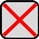 　研究会アドバイザー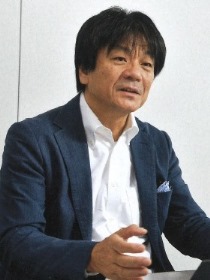 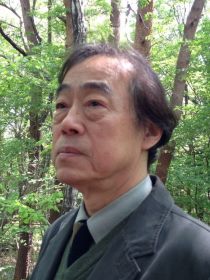 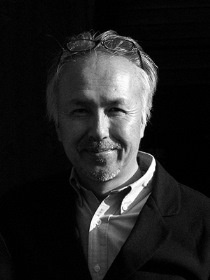 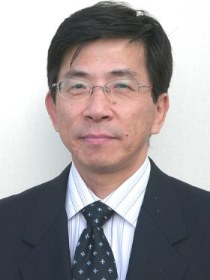 商品研究　セミナー開催、首都圏商業施設の現地視察　など　これまで（2019年度）のセミナー例　　「日常使いで防災～いま求められる防災用品のカタチ～」㈱ワールドフォトプレス ｍｏｎｏマガジン編集ディレクター　土居 輝彦 氏　　「首都圏における事業継続に必要な先進的取組について」東急ファシリティサービス㈱ ＢＣ研究センター 副センター長　真城 源学 氏　　「バイヤー視点から見た防災性能商品への示唆」㈱東急ハンズ ツール＆マテリアル チーフバイヤー　大仲 秀孝 氏情報発信・販路開拓　雑誌などでの商品ＰＲ、見本市等への出展助成制度　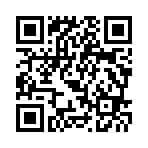 ＮＩＣＯ企画チーム行　ＦＡＸ　０２５－２４６－００３０　　　　　　　　　　　メール  ｋｉｋａｋｕ＠ｎｉｃｏ．ｏｒ．ｊｐ　　　　　　　　　　　ウェブ　NICOホームページまたは右のＱＲコードから事業者名業種住所〒〒〒〒電話番号メール担当者　所属・役職担当者　氏名